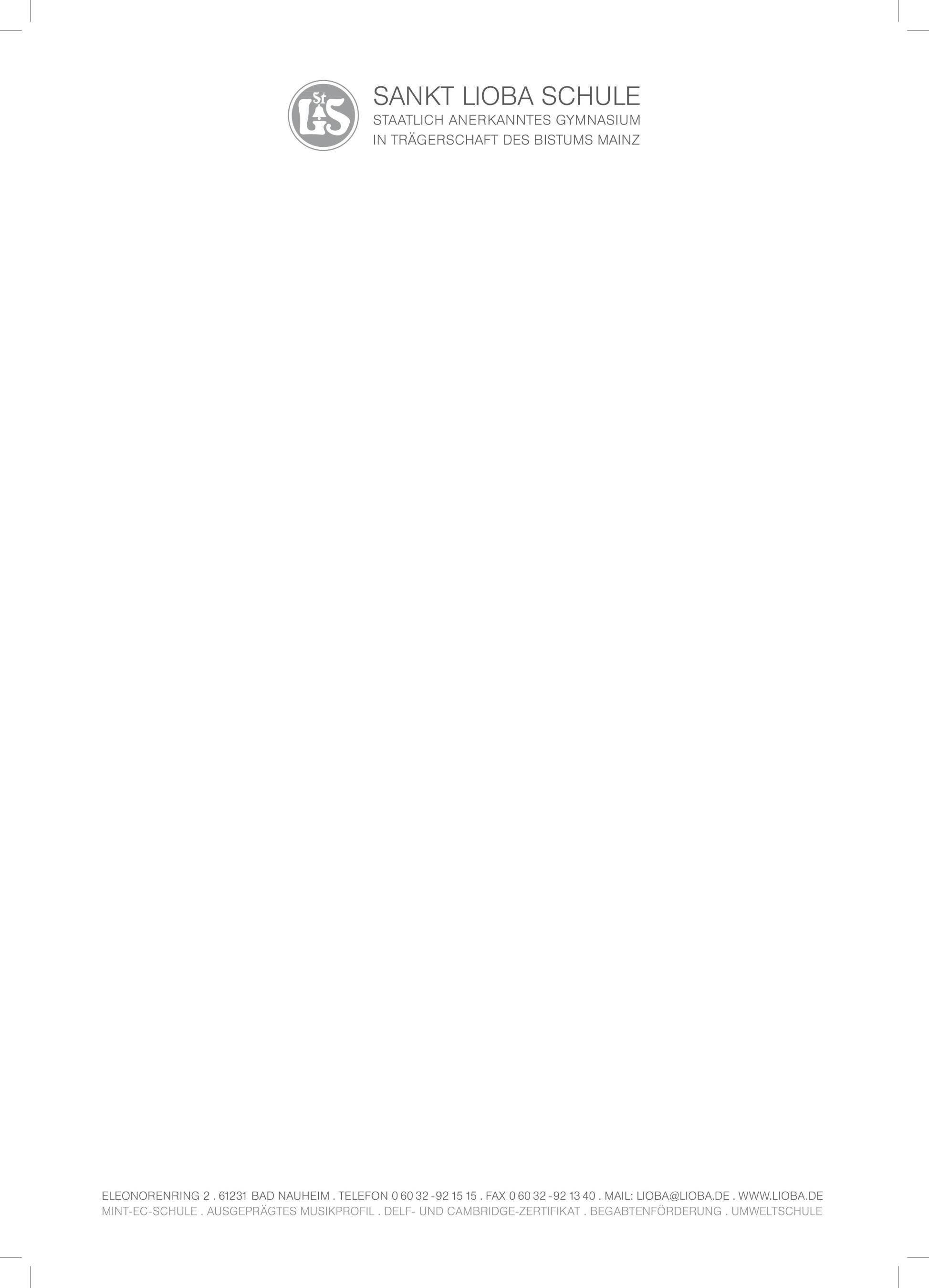 Information zur Hausaufgabenbetreuung und Lernzeit 
an der Sankt Lioba SchuleLiebe Eltern von Schülern der fünften, sechsten und siebten Klassen,die Hausaufgabenbetreuung und Lernzeit findet ab dem ersten Schultag täglich in der 8. und 9. Stunde in der Schulbibliothek statt. In der 7. Stunde, der allgemeinen Mittagspause, sollen sich alle erholen, zu Mittag essen und spielen. Frau Herzen ist Ansprechpartnerin und Leiterin. Zusätzlich sind Oberstufenschüler in die Betreuung eingebunden. Sie helfen bei Schwierigkeiten und können allgemeine Lerntipps geben.Betreuung ist kein Ersatz für Nachhilfe, wenden Sie sich bei Bedarf bitte an das Ehepaar Marmion, das eine Nachhilfebörse betreibt ( z.B. über MMn@lioba.wwschool.de oder herrmarmion@web.de ).Von 14:05 Uhr bis 15:00 Uhr besteht Anwesenheitspflicht. Sorgen Sie bitte dafür, dass Ihr Kind ein Hausaufgabenheft hat und ordentlich führt. Die Betreuer lassen sich das Hausaufgabenheft regelmäßig vorlegen. Sind die Hausaufgaben erledigt, kann auch gelernt, gelesen und gespielt werden. Die Hausaufgabenbetreuung und Lernzeit endet um 15:30 Uhr.Schreiben Sie uns bitte eine Nachricht ins Mitteilungsheft, wenn ihr Kind einmal früher gehen muss.              Kosten: Bitte überweisen Sie den monatlichen Beitrag (10x) jeweils zum 05. des entsprechenden Monats Die Kontonummer lautet: IBAN: DE13 5139 0000 0089 5930 18 
Empfänger: Freundeskreis St. Lioba Schule e.V.
Verwendungszweck: Hausaufgabenbetreuung, Name des Kindes, Klasse, MonatDas Anmeldeformular gibt es bei Frau Herzen in der Bibliothek und außerdem auf der Homepage unserer Schule (www.lioba.de). Melden Sie Ihr Kind bei Interesse bitte persönlich bei              Frau Herzen an, indem Sie bei Ihr das Formular einreichen, oder über Mail, indem Sie es als Mail-Anhang an folgende Adresse senden: hausaufgabenbetreuung@lioba.de Wenden Sie sich bitte auch an Frau Herzen, wenn Sie weitere Auskünfte benötigen.An den Tagen, an denen Ihr Kind die Hausaufgabenbetreuung besucht, empfehlen wir ein Mittagessen in unserer Mensa. Näheres erfahren sie bei den Elternabenden zum Schuljahresbeginn und über die Homepage der Schule.Mit freundlichen Grüßen Olga Herzen						Thomas Gölzhäuser 
Leiterin der			                                      UnterstufenkoordinatorHausaufgabenbetreuung Anmeldung zur Hausaufgabenbetreuung / Lernzeit 
für das Schuljahr 2020 / 2021Hiermit melden wir unsere Tochter / unseren Sohn _______________________Adresse ________________________________________________________Klasse _____________, Telefon _____________________________________ (Telefonnummer zwischen 13:20 – 15:30 Uhr _______________________________) E-Mail _________________________________________________________verbindlich zur Hausaufgabenbetreuung an. Die Anmeldung erfolgt für ein Schuljahr für einen oder mehrere Nachmittage. 
Eine schriftliche Abmeldung ist möglich. Die Kündigungsfrist beträgt 2 Monate. Der Einstieg kann auch während des laufenden Schuljahres erfolgen. Mein Kind soll am folgenden Tag / an folgenden Wochentagen in der 8. und 9. Stunde teilnehmen (bitte ankreuzen) Die Hausaufgabenbetreuung und Lernzeit ist für uns (unser Kind) wichtig, weil ….  _______________________________________________________________ _____________________________________________________________________________________	 ___________________________________Ort, Datum 				Unterschrift eines ErziehungsberechtigtenTeilnahme anKosten pro Monat (bezahlt werden 10 Monate) = einem Tag / Woche 15,00 €zwei Tagen / Woche 30,00 €drei Tagen / Woche 45,00 €vier Tagen / Woche 55,00 €fünf Tagen / Woche 65,00 €Montag DienstagMittwochDonnerstagFreitag 